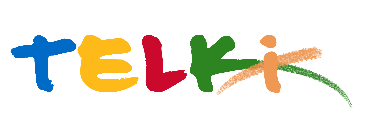 Telki Község Önkormányzata2089 Telki, Petőfi u.1.Telefon: (06) 26 920 801E-mail: hivatal@telki.huwww.telki.huELŐTERJESZTÉS A KÉPVISELŐ-TESTÜLET 2022. november 14-i rendes ülésére Napirend tárgya:Az önkormányzat tulajdonában lévő úthálózat hóeltakarítási és téli síkosság mentesítési munkáinak elvégzésére vonatkozó pályázat elbírálásaA napirendet tárgyaló ülés dátuma: 				2022. 11.14. A napirendet tárgyaló ülés: 					Pénzügyi Bizottság, Képviselő-testület,Előterjesztő: 							Deltai Károly polgármesterAz előterjesztést készítette: 					dr. Lack Mónika jegyző		 A napirendet tárgyaló ülés típusa: 				nyílt / zárt A napirendet tárgyaló ülés típusa:				rendes / rendkívüliA határozat elfogadásához szükséges többség típusát: 	egyszerű / minősített A szavazás módja: 						nyílt / titkos 1. Előzmények, különösen az adott tárgykörben hozott korábbi testületi döntések és azok végrehajtásának állása: 2. Jogszabályi hivatkozások: 3. Költségkihatások és egyéb szükséges feltételeket, illetve megteremtésük javasolt forrásai:A költségvetésben biztosított pénzügyi források4. Tényállás bemutatása: A síkosságmentesítés olyan téli üzemeltetési feladat, amely a közút gépjármű-közlekedésre szolgáló felületének síkosság elleni védekezését és a hó eltakarítását foglalja magába. A településüzemeltetési feladatokon belül, a helyi közutak fenntartását a Magyarország helyi önkormányzatairól szóló 2011. évi CLXXXIX. törvény 13.§. (1) bekezdésében foglaltak szerint az önkormányzat feladataként jelöli meg. A közúti közlekedésről szóló 1988. évi I. törvény értelmében helyi közút tulajdonosa és kezelője a települési önkormányzat.A helyi közutak kezelésének szakmai szabályairól szóló 5/2004. (I.28.) GKM rendelet alapján a helyi közút téli útüzemeltetési feladatait az önkormányzatnak kell ellátni. Az önkormányzat tulajdonában lévő úthálózat hóeltakarítási és téli síkosság mentesítési munkáinak elvégzésére vonatkozó szerződés 2022.március 31-én lejárt.Az Önkormányzata a téli útüzemeltetési feladatainak hóeltakarítási és téli síkosság mentesítési munkáinak elvégzésére a 2022. november 15-től 2025. március 1-ig terjedő időszakra a Telki község Önkormányzat és intézményei - 104/2022.(IX.14.) számú határozatával jóváhagyott - Beszerzési szabályzatának VI. 4.3 pontja alapján, nyílt, hirdetmény útján közzétett pályázati felhívást jelentetett meg.A meghirdetett pályázati felhívásra egy érvényes pályázat érkezett.Ajánlattevő: Szűcs János ev. ( 2089 Telki, Pipacs u.10.)Ajánlati ár:	Készenléti díj: 600.000.- Ft+Áfa/hó ( december, január, február hónapokban)Hóeltakarítás és sikosságmentestés munkavégzés óradíja: 30.000.- Ft+Áfa/óraSíkosságmentesítéshez szükséges szóróanyag táolási díja: 10.000.- Ft+Áfa/hóAz ajánlatban megjelölt ajánlati ár jelentősen meghaladja a tervezett becsült és a költségvetésben rendelkezésre álló pénzügyi keretet.A hatályos beszerzési szabályzat  II. 4.4 pontja alapján: Tárgyalásra abban az esetben is lehetőség van- ha a beérkezett ajánlatok ajánlati árai meghaladják a tervezett becsült és rendelkezésre álló összeget, az Ajánlatkérő a bontás után az ajánlattevők kiértesítésével dönthet tárgyalás tartásáról minden érvényes ajánlattevő meghívásával.A beérkezett ajánlat az önkormányzat költségvetésében rendelkezésre álló pénzügyi fedezet mértékét meghaladja, ezért tárgyalásos eljárást kezdeményeztünk az érvényes ajánlatot benyújtó Ajánlattevővel.A tárgyalás eredményeként Ajánlattevő ajánlatát az alábbiak szerint tette meg:Módosított Ajánlati ár:	Készenléti díj: 300.000.- Ft+Áfa/hó ( november, december, január, február, március hónapokban)Hóeltakarítás és síkosságmentestés munkavégzés óradíja: 35.000.- Ft+Áfa/óraSíkosságmentesítéshez szükséges szóróanyag tárolási díja: 10.000.- Ft+Áfa/hóAz ajánlatokat értékelő bíráló bizottság az ajánlatot érvényesnek nyilvánította, az eljárást eredményesnek javasolja nyilvánítani.Telki, 2022. november 4.									Deltai KárolypolgármesterHatározati javaslatTelki község Önkormányzat Képviselő-testülete
…/2022. (XI.    ) Öh. sz. határozataÉpületüzemeltetési feladatok ellátására szóló pályázat elbírálásaTelki község Önkormányzat Képviselő-testülete úgy határoz, hogy az önkormányzat tulajdonában lévő úthálózat hóeltakarítási és téli síkosság mentesítési munkáinak elvégzésére kiírt pályázatot, melyre egy Ajánlat érkezett érvényesnek nyilvánítja.Az Ajánlattevő által benyújtott érvényes ajánlat - mely az önkormányzat által rendelkezésre álló pénzügyi fedezet mértékét meghaladja – tekintetében az önkormányzat tárgyalásos eljárást folytatott le. A tárgyalás során az Ajánlattevő ajánlatát módosította, a képviselő-testület úgy határozott, hogy Szűcs János ( 2089 Telki, Pipacs u. 10. ) Ajánlattevő módosított ajánlatát elfogadja és 2022. november 15-től 2025. március 1-ig terjedő időszakra Vállalkozási szerződést köt vele.A képviselő-testület a szükséges pénzügyi fedezetet az önkormányzat költségvetésében biztosítja.Felelős: PolgármesterHatáridő: azonnal